VERIFICA DI GEOGRAFIA DEL 22-4            Conoscere gli ambienti e i loro elementi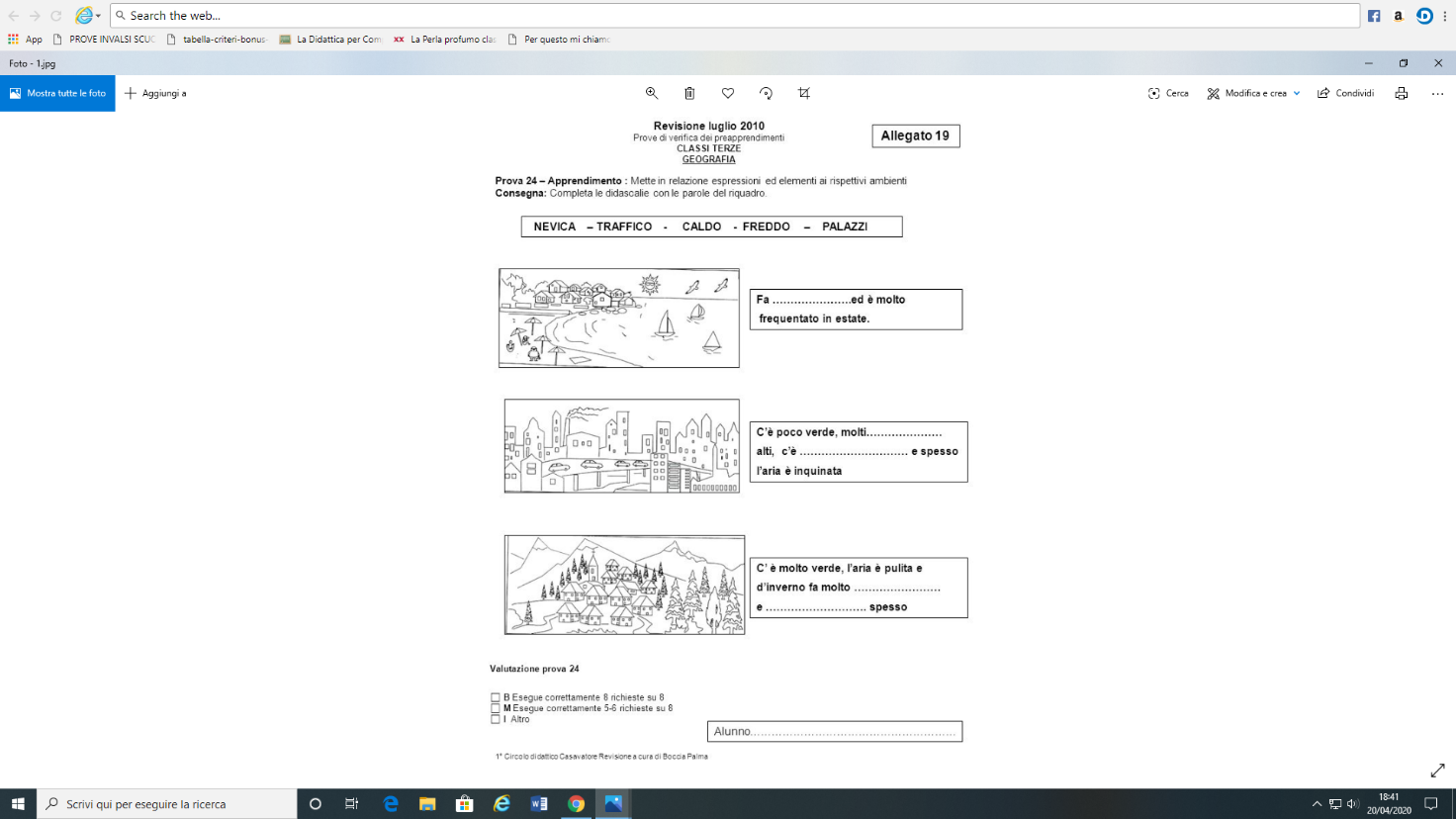 Riscrivi e completa sul quaderno, le parole che devi aggiungere le fai di rosso. Io inizio e tu continui.Al mare fa……………….ed è molto frequentato in estate.In città c’è……..In Nome, cognome, data